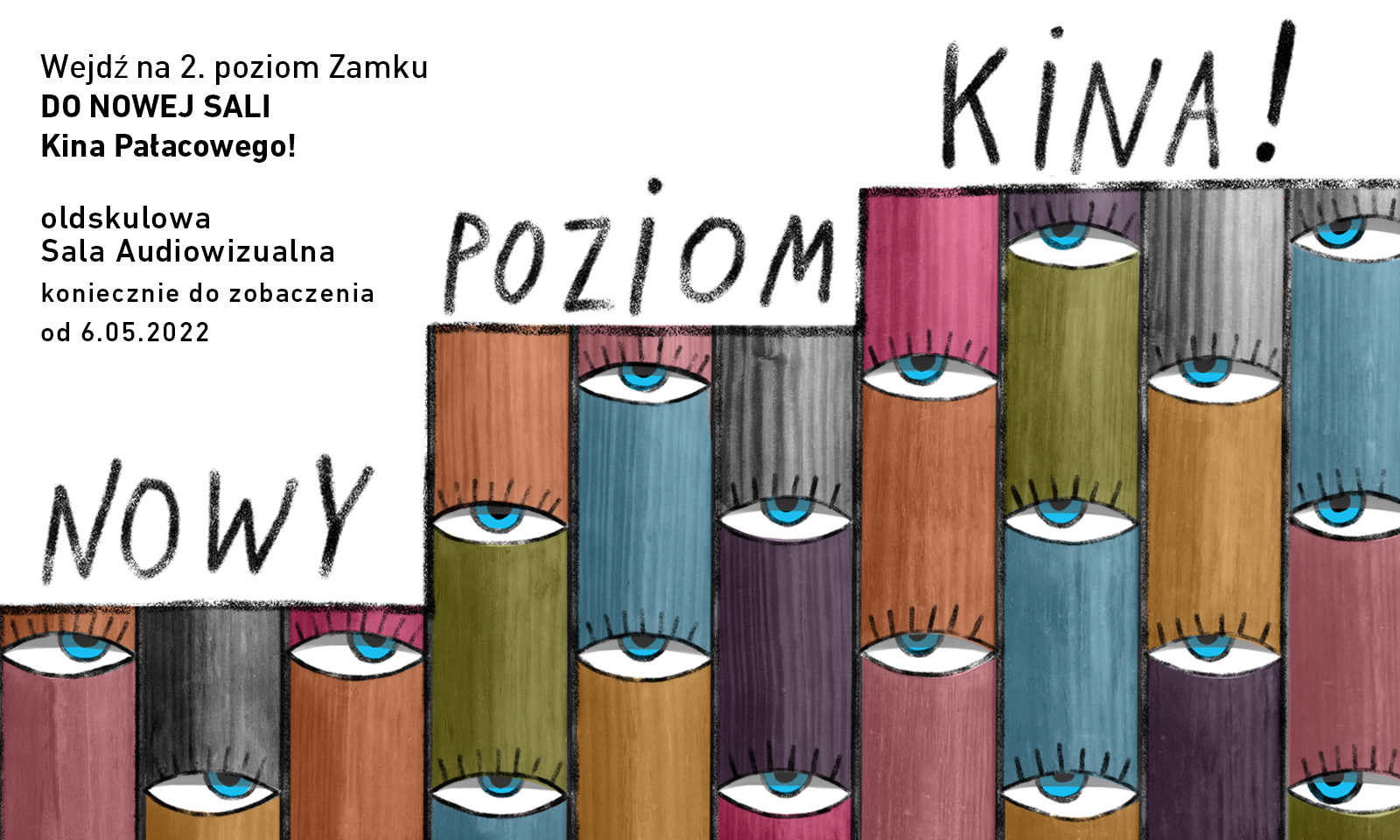 Otwieramy drugą salę projekcyjną Kina Pałacowego. Od 6.05 zapraszamy do wyremontowanej i unowocześnionej Sali Audiowizualnej na kameralne seanse dla 48 osób. W latach 60. Roman Machowiak zaprojektował wiele wnętrz dla ówczesnego Pałacu Kultury, również wielofunkcyjną salę projekcyjną na 2. piętrze w Zachodnim Skrzydle CK ZAMEK. Niewiele z jego prac się zachowało, a Sala Audiowizualna to majstersztyk! Projekt, który splatał estetykę i funkcjonalność dziś zachwyca retro sznytem połączonym z dbałością o odbiór dźwięku. To modernistyczny design 
w postaci drewnianych boazerii posiadających właściwości wygłuszające. Także 48 retro foteli dopełnia charakteru nowo otwieranego wnętrza Kina Pałacowego. Doświadczenie odbioru kina to nie tylko sala, ale też najnowocześniejszy sprzęt – laserowy projektor oraz system dźwiękowy Dolby Digital w najdoskonalszej akustycznie przestrzeni CK ZAMEK. Na otwarcie Sali Audiowizualnej zaplanowaliśmy pokaz „Ojca chrzestnego” w reż. Francisa Forda Coppoli. Ten klasyczny już film obchodzi w tym roku pięćdziesięciolecie swojej premiery.Co planujemy w Kinie Pałacowym w najbliższym czasie?seanse repertuarowe najnowszych filmów;5.05, g. 20.30 | Klasyka Warner Bros.: CIEKAWY PRZYPADEK BENJAMINA BUTTONA, reż. David Fincher, USA 2008, 166’;6.05, g. 17 i 20.30 | OJCIEC CHRZESTNY, reż. Francis Ford Coppola, USA 1972, 175’;środy, g. 20.30 | DKF ZAMEK: HorroryX, reż. Ti West / SPREE, reż. Eugene Kotlyarenko / WCIELENIE, reż. James Wan / DOM NOCNY, reż. David Bruckner;11.05, g. 21 | THIS MUCH I KNOW TO BE TRUE, reż. Andrew Dominik, Wielka Brytania 2022, 105’;19.05, g. 20.30 | THE ROOM (Z POLSKIM DUBBINGIEM) – Najlepsze z najgorszych;24.05 | NIEMCZYK – OSTATNI BUNTOWNIK ARCHITEKTURY;26.05, g. 20.30 | KOMEDIA FRANCUSKA 2022: URODZINA MOLIERA. CHORY Z UROJENIA11−15.05 | WONG KAR WAI – Odrestaurowane arcydzieła (na bis!);26−31.05 | CINEMA ITALIA OGGI – przegląd najnowszego kina włoskiego.FESTIWALE:
Festiwal Filmów Dokumentalnych OFF CINEMA 
18‒23.10.2022Festiwal Filmów Dokumentalnych OFF CINEMA jest jednym z najważniejszych wydarzeń na mapie kulturalnej Polski w dziedzinie kina dokumentalnego, nazywanym poznańskim świętem dokumentu. W 2022 roku przybierze on nową formułę, prezentując najważniejsze i najlepsze filmy dokumentalne z całego świata ułożone tematycznie, pokazywane na najważniejszych festiwalach filmowych. Podstawowym celem Festiwalu OFF CINEMA jest zabranie głosu w ważnych tematach świata współczesnego za pomocą sztuki dokumentu. Założeniem Festiwalu jest prezentacja twórczości dokumentalnej wraz z jej wszystkimi trendami i zmianami, jakie zachodzą w tej dziedzinie sztuki filmowej. FFD OFF CINEMA będzie przedsięwzięciem o wysokim poziomie artystycznym, prezentującym polskie i światowe najnowsze kino dokumentalne wraz ze spojrzeniem na klasykę dokumentu. Program zakłada liczne sekcje tematyczne (filmy górskie, muzyczne, filmy o ekologii), premiery i pokazy specjalne, spotkania z twórcami, spotkania literackie, wykłady i panele dyskusyjne. Festiwal wspiera rozwój kina dokumentalnego na trzech płaszczyznach: prezentacji, edukacji i refleksji. OFF CINEMA to przede wszystkim spotkanie widza z twórcą, możliwość rozmowy i wymiany myśli.Cinema Italia Oggi 
26‒31.05.2022
Przegląd najnowszego kina włoskiego we współpracy z Instytutem Włoskim w Warszawie.Komedia Francuska 2022: Urodziny Molieramaj‒wrzesień 2022Cykliczne, premierowe pokazy spektakli z paryskiej Komedii Francuskiej z okazji 400. urodzin Moliera. W programie: „Chory z Urojenia”, „Skąpiec”, „Świętoszek”, „Mieszczanin Szlachcicem”. 14. Short Waves Festival 
14‒19.06.2022
Spotkanie z krótkim metrażem we wszystkich jego odmianach gatunkowych, estetycznych 
i tematycznych. Najbardziej treściwy festiwal krótkiego kina. CK ZAMEK jest centrum festiwalowym.Malta Festival
czerwiec 2022
Debaty, panele dyskusyjne oraz projekcje filmów i spektakli teatralnych w ramach Malta Festival.40. Międzynarodowy Festiwal Młodego Widza ALE KINO! 
1‒7.10.2022Festiwal filmowy mający na celu promocję dobrego kina dla młodych widzów. Organizatorem Festiwalu jest Centrum Sztuki Dziecka.Festiwal Filmów NieCodziennych
listopad 2022
Celem Festiwalu jest pokazanie wrażliwości, niebanalności i naturalności osób 
z niepełnosprawnościami.Planowane przeglądy:Nowe Horyzonty tournée
sierpień 2022
Przegląd najlepszych filmów z Festiwalu Filmowego Nowe Horyzonty 2022 we Wrocławiu.Przegląd Kina Chorwackiego
listopad 2022
Przegląd najciekawszych filmów kinematografii chorwackiej we współpracy 
z Instytutem Filologii Słowiańskiej UAM.
Nasze wyróżniki: DKF ZAMEKDyskusyjny Klub Filmowy został reaktywowany z myślą, by nasi widzowie mogli się wspólnie spotykać i rozmawiać o filmach. W środowe wieczory zapraszamy na krótką prelekcję, film 
i dyskusję po nim. Seanse zostaną ułożone w cykle tematyczne, a wyświetlane tytuły będą poruszały wybrane zagadnienia na różnorodne sposoby, by prowokować do wymiany myśli i pokazać bogactwo kinematografii. Zaprezentujemy kinowe klasyki, filmy uważane za kultowe, a także nowości.Klub Krótkiego Kina W ramach cyklu zobaczymy najlepsze krótkie filmy w całym bogactwie ich różnorodności.
Na ekranie zagoszczą fabuły, animacje, dokumenty oraz filmy eksperymentalne, zrealizowane zarówno przez obiecujących debiutantów, jak i uznane postaci ze świata filmu. Program obejmie pokazy produkcji nagrodzonych na festiwalach, pokazy tematyczne i spotkania. Partnerem cyklu jest Fundacja Ad Arte.MET Opera LiveMetropolitan Opera Live in HD to sezon przedstawień operowych, transmitowanych satelitarnie na żywo w wysokiej rozdzielczości HD wprost z Metropolitan Opera w Nowym Jorku. W doskonałych warunkach sali kinowej można zajrzeć za kulisy słynnej opery, posłuchać wywiadów z największymi gwiazdami opery, a co najważniejsze – obejrzeć cały aktualny sezon najlepszych na świecie inscenizacji operowych, od klasyków pokroju Pucciniego, Verdiego i Mozarta, po współczesne interpretacje Kopciuszka i Hamleta. Kino Plenerowe na Dziedzińcu ZamkowymFilmy sezonu w najlepszych warunkach plenerowych na Dziedzińcu Zamkowym. Pokazy filmów z audiodeskrypcją, dyskusje po seansie z tłumaczem PJM Wszystkie filmy polskie wyświetlamy z angielskimi napisami.Inne cykle filmowe:W programie planujemy liczne cykle filmowe, m.in.: weekendowe Poranki dla Dzieci, Kino wokół Fotografii, transmisje spektakli teatralnych z francuskiej Komedii Francuskiej z okazji 400. Rocznicy urodzin Moliera.  Edukacja:Filmowe wykłady akademickie − organizowane wspólnie z Instytutem Filmu, Mediów i Sztuk Audiowizualnych UAM;„KinoSzkoła” − Interdyscyplinarny Program Edukacji Medialnej i Społecznej dla wszystkich szczebli edukacji;Pracownie Filmowe – forma warsztatów dla młodzieży obejmująca Klub Filmowy AWA, Warsztaty Filmowe oraz Pracownię Animacji Filmowej. 